Journée Internationale de Prière des Femmes07 mars 2015 “Tout va Bien” 
(La Femme, le Prophète, et la Prière)Ecrit par Carolyn Rathbun SuttonEditrice du livre de méditation des Ministères des Femmes
Edité par: Carolyn Kujawa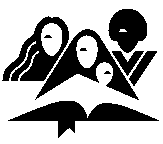 Préparé par le département des Ministères des Femmes de la Conférence Générale des Adventistes du 7ème jour  Département des Ministères des Femmes Table des matières Introduction                                                                         ________________________________3Note sur l’auteur                                   ______________________________________________4Les Divisions concernées (Requêtes de Prière) ______________________________________5
Introduction au Programme _____________________________________________________7           
Idées générales pour le Programme/Remerciements__________________________________8Idées de Bulletin et  Citations de Prière ____________________________________________9Programme suggéré pour le Culte________________________________________________10 Histoire des Enfants : “Sauvetage tard dans la nuit”__________________________________11 Sermon: “Tout va Bien (La Femme, le Prophète et la Prière)” __________________________13

Notes pour le Sermon _________________________________________________________23 Idées pour le programme de l’Après-midi et le matériel_______________________________24
              A. Idée de Programme #1: “En Célébration de la Prière!”
              B. Idée de Programme #2: “Transformer le Besoin en Ministère de Prière” Prier via l’Internet (pour combattre la Séparation et la Solitude) Prier pour nos EnfantsPrier en Temps de GuerreMinistère de la Prière en Temps de Crise Remue-méninges pour démarrer un ministère de la prière centré sur les besoins de l’église
               C. Idée d’une Activité Collaborative pour les Groupes de Prière 	D. Propositions de matériel à donner pour l’histoire des enfants  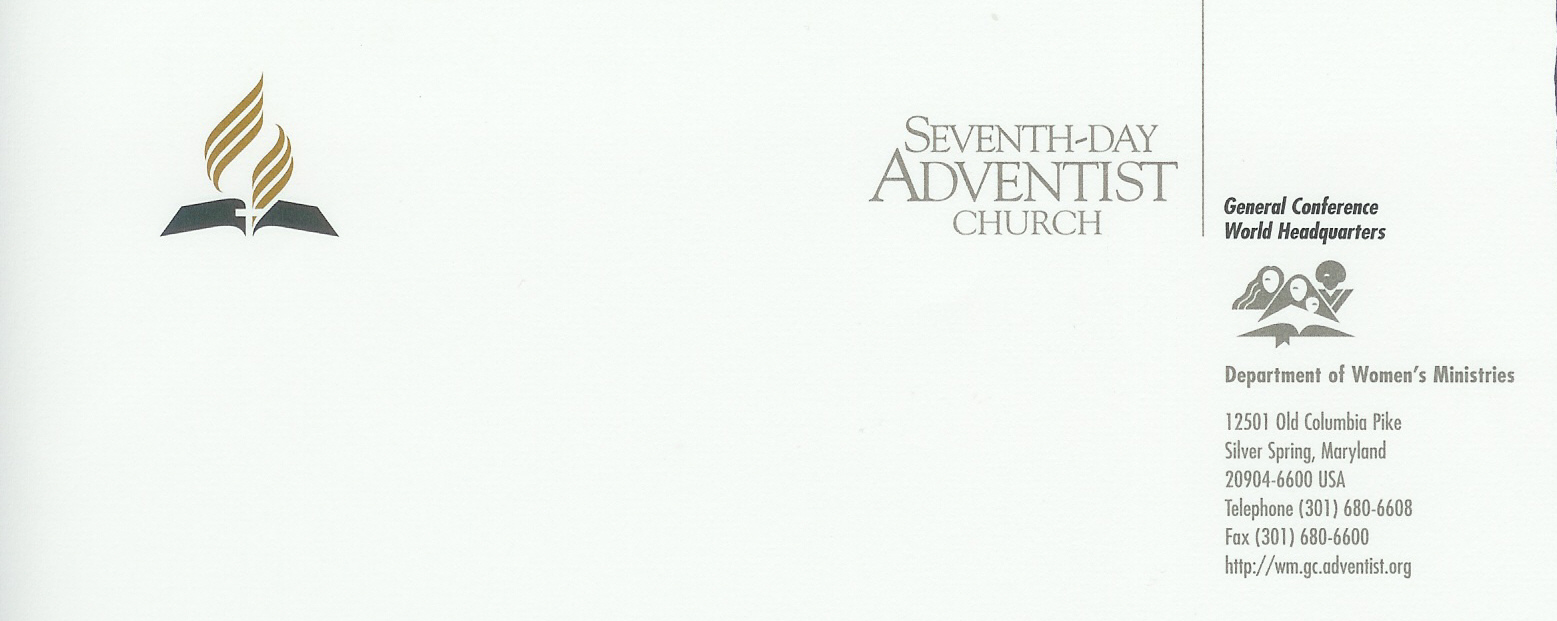 Chères Responsables de Ministères des Femmes,La Journée Internationale de Prière pour les Femmes est un moment merveilleux pendant lequel les femmes peuvent ensemble chercher Dieu, et réaliser que la prière d’intercession fait la différence.Carolyn Sutton, l’auteure de ce matériel pour l’année 2015: “Tout va Bien: La Femme, le Prophète et la Prière” met en lumière l’importance de la prière d’intercession comme faisant partie du plan de Dieu pour nous.  Au travers de la Bible, Dieu a donné des promesses très spécifiques au sujet de la prière d’intercession. Dans Jacques 5 : 16, nous lisons: “ La prière du juste est puissante et efficace”. Par ailleurs, Ellen G. White partage avec nous que, “ Cela fait partie du plan de Dieu de nous accorder, en réponse à la prière faite avec foi, ce qu’Il ne nous accorderait pas si nous ne l’avions pas demandée ainsi ». Cet ensemble d’outils  pour la Journée Internationale de Prière des Femmes comporte 2 parties. La première contient tout le matériel pour la journée: “Tout va Bien: La Femme, le Prophète et la Prière”. La seconde partie contient 2 programmes pour le Sabbat après-midi: “ En célébration de la Prière” et “Transformer le besoin en Ministère de la Prière”. Si vous choisissez de ne pas utiliser ces idées de programmes lors de votre journée de prière, celles-ci peuvent vous servir à un autre moment de l’année dans un autre programme pour les femmes. Si vous souhaitez changer ou modifier ce matériel, sentez-vous libres de le faire afin qu’il serve au mieux au style d’adoration de votre groupe. Les populations auxquelles nous penserons de manière spécifique pendant cette Journée Internationale de Prière 2015 sont les suivantes: les Divisions du Pacifique Sud, Transeuropéenne et Afrique Centrale de l’Ouest. Nous penserons plus particulièrement aux femmes qui vivent dans des zones de conflits.  Je crois fermement en la valeur des femmes priant pour d’autres femmes. Les femmes se comprennent entre elles et la compassion dont nous faisons preuve les unes envers les autres est un catalyseur pour la guérison et la régénération au travers de la prière. Que Dieu vous bénisse dans votre ministère alors que vous soutenez et encouragez les autres femmes à grandir spirituellement. 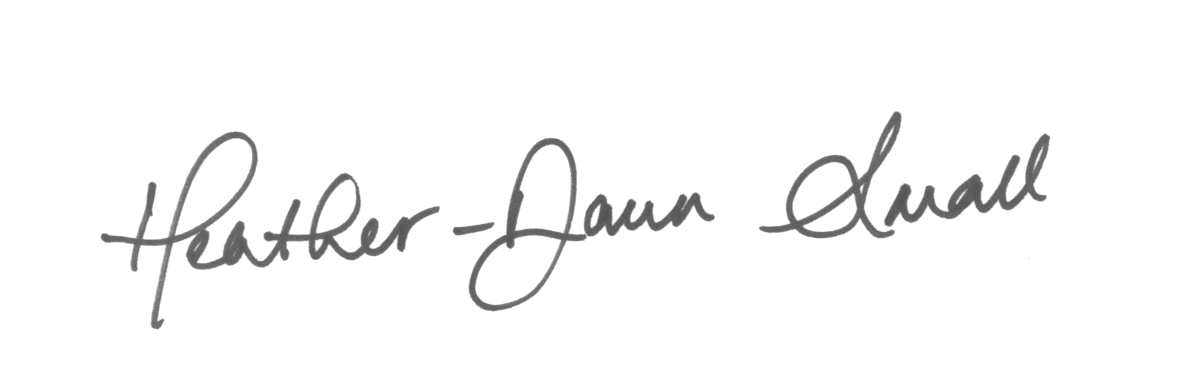 Grâce et paix vous accompagnent,
Heather-Dawn Small
DirectorA propos de l’Auteure
Carolyn Rathbun Sutton est depuis récemment l’éditrice des livres de méditation produits, chaque année, par le Ministère des Femmes de la Conférence Générale. Après avoir enseigné pendant plusieurs années dans les institutions, Carolyn a publié Guide, une publication de l’église pour les jeunes  Adventistes (plus particulièrement dans la partie ouest des Etats-Unis et en Afrique Centrale) En épousant Jim Sutton il y a presque 20 ans,  Carolyn est devenue la moitié d’une équipe pour le ministère laïque. Ils sont très actifs au sein de la communauté locale et de leur église en Alabama,  sont aussi investis dans le ministère en faveur des prisonniers et font des courts voyages missionnaires. Depuis 2006, les Sutton ont servi en tant que volontaires dans le champ pour la Radio Adventiste Mondiale. Pendant 5 ans alors qu’elle était à la retraite, Carolyn a produit et co-animé un programme hebdomadaire pour la télévision dans l’Oregon.  Ayant survécu à un cancer, Carolyn sait que la prière est le fil de vie qui connecte directement notre cœur à Jésus. Ses passages favoris de la Bible sont  Psaume 91 et Jean 14-17 qui parlent  tous de la prière. Ses loisirs sont le jardinage (fleurs et plantes aromatiques) et les instruments à cordes acoustiques. La famille de Jim et Carolyn comprend 2 fils, 2 belles-filles et 3 petits-enfants.  Sujets de prière à travers le monde: nos missions pour les villes et les territoires que nous n’avons pas encore évangélisé et les victimes d’abus et de violences.  Emphase pour cette année:Dans l’optique de rendre nos prières plus spécifiques, nous avons désigné certaines divisions et, dans celles-ci, les besoins en prières pour chaque année. Nous espérons que vous inclurez cela dans vos programmes. Si vous avez, dans une de vos congrégations, des femmes provenant de ces divisions, cela ajoutera à la joie et à l’enseignement de cette journée. 
Divisions à inclure dans vos prières:Division du Pacifique Sud (SPD) Territoires: Australie, Nouvelle Zélande, Papouasie Nouvelle Guinée et les îles du Pacifique au sud de l’équateur (incluant Nauru, Samoa, les Îles Salomon, Tonga, Tuvalu, Vanuatu, et d’autres) entre  les longitudes 140 Est et 120 Ouest, et Kiribati au nord de l’équateur; et incluant les Unions Australienne Néo-Zélandaise du Pacifique et la Papouasie Nouvelle Guinée et l’Union  des missions Trans Pacifiques.Requêtes :Prier pour nos femmes et filles qui sont victimes de violence domestique. Dans certains territoires, 2 femmes sur 3 sont victimes de violence domestique et jusqu’à 1 sur 2 sont victimes de viol.  Prier pour les femmes qui découvrent la raison d’être de leur vie et l’importance d’une relation étroite avec Dieu au quotidien.Prier pour les femmes qui réalisent leur importance dans l’église locale et comprennent que servir Dieu, de quelque manière que ce soit et selon les dons qu’elles ont reçus, a de l’importance dans la mission de l’église alors que nous attendons le retour de Jésus. Prier pour notre ministère pour nos adolescentes et femmes qui sont âgées de moins de 35 ans. Division Trans-Européenne (TED)Territoires: lles Aland, Albanie, Bosnie-Herzégovine, Croatie, Danemark, Estonie, îles Féroé, Finlande, Grèce, Groenland, Guernesey, Hongrie, Islande, Irlande, île de Man, Jersey, Lettonie, Lituanie, Monténégro, Hollande, Norvège, Pologne, Serbie, Slovénie, Suède, l’ex Yougoslavie République de Macédoine, Royaume Uni, et la portion sud de Chypre; comprenant les Unions  conférences de l’Adriatique, la Baltique, Britannique, Finlande, Hongroise, Néerlandaise, Norvégienne, Polonaise, et Européenne du Sud-Est; les Unions des Conférences des églises  Danoises et Suédoises; et la section Chypriote, la Mission Grecque, et la Conférence d’Islande.Requêtes:Prière pour les Ministères des Femmes de notre Division sera très appréciable. Nous sommes en train maintenant de nous mettre au même niveau que les autres parties du monde. Il nous a fallu un peu de temps pour que plusieurs de nos Unions comprennent la vision et ce que les Ministères des Femmes peuvent accomplir.Même si la Pologne est un pays dirigé fondamentalement par les hommes, je crois que les Ministères des femmes a une part importante à jouer. Priez pour que les chemins s’ouvrent afin que les Femmes soient plus impliquées dans le leadership de l’église. Nos sœurs en Grèce vivent des moments difficiles à cause des problèmes économiques. Normalement ce sont les femmes qui portent le fardeau le plus lourd. Pensez à elles dans vos prières. Division de l’Afrique Centrale de l’Ouest (WAD)Territoires: Bénin, Burkina Faso, Cameroun, Cap Vert, République de l’Afrique Centrale, Tchad, Congo, Côte d'Ivoire, Guinée Equatoriale, Gabon, Gambie, Ghana, Guinée, Guinée-Bissau, Liberia, Mali, Mauritanie, Niger, Nigéria, Sénégal, Sierra Leone, et Togo; comprenant les Conférences des Unions de l’Est de Nigéria, Nigéria du Nord, Sud Ghana et Nigéria de l’Ouest ; et les Missions des Unions du Cameroun, de l’Afrique Centrale, du Sahel de l’est, du Ghana du nord, l’Afrique de l’ouest et le Sahel de l’ouest. Requêtes:Priez pour le problème que pose l’Ebola au Liberia, au Sierra Leone en Guinée et dans la Division de l’Afrique du Centre Ouest et pour  la réponse  des départements des Ministères des Femmes face à cette épidémie. Priez pour le problème de l’oppression dans certaines parties de notre territoire.Priez pour nos nouvelles sœurs au Mali qui sont en train d’étudier la Bible avec nous suite à une campagne d’évangélisation par les Ministères des Femmes dans ce territoire. Priez pour le baptême du Saint Esprit sur toutes les femmes. Introduction aux matériels du ProgrammeNous avons tous des individus ou des situations qui nous posent problème et pour lesquels nous prions. Cependant, avec le temps qui passe – quand nous ne recevons pas les réponses exactes auxquelles nous aspirons – nous pourrions nous lasser de la prière d’intercession. Nous pourrions même être tentées de (1) prier avec moins d’urgence et de régularité qu’auparavant, ou (2) abandonner ces prières particulières tout simplement. Après tout “ si cette personne devrait changer pour le meilleur, elle aurait déjà changé depuis, n’est-ce pas?” Ou, “Dieu ne fait à l’évidence pas de différence dans ma situation problématique, donc peut-être que mon sujet de prière n’est pas selon Sa volonté. Peut-être que je devrais arrêter mes prières d’intercession.”	Pourtant comme nous le rappelle l’histoire de femme Sunamite de l’Ancien Testament, nous ne pouvons pas voir derrière le voile divin où Christ, en ce moment même, est en train d’intercéder pour nous et pour toutes nos supplications de prière. Nous ne pouvons pas le voir – si proche de nous… si proche du Père se saisissant continuellement de la sagesse divine, des promesses et de sa compassion pour nous. Même si nous ne pouvons pas personnellement voir sa passion divine et sa persévérance, Jésus est là-bas comme Il nous l’a promis (Jean 14:12-18). L’histoire de la Sunamite nous apprend que peu importe l’épreuve par laquelle nous passons, Jésus ne nous laisse pas nous battre seuls. Et il ne le fera jamais.  	Assurément telle que l’histoire de la Sunamite nous le révèle, nos prières l’attirent constamment dans les détails de nos vies quand nous intercédons tant pour les autres que pour nous-mêmes. Dans les paroles de cet hymne, “Jésus est proche pour nous réconforter et nous encourager.” Il est fidèle. Il est bon. Et Il est nôtre – tant maintenant que pour l’éternité. Alléluia!Idées Générales pour le Programme

Les suggestions qui se trouvent dans la Section “Activités de Prière” de ce matériel sont toutes centralisées autour du thème de la prière d’intercession.
L’objectif premier de l’intercession est, bien sûr, de réconcilier les pécheurs avec leur Père Céleste, amenant des âmes dans le royaume de Dieu. Nous sommes des ambassadeurs, nous dit l’apôtre Paul, qui aidons les rachetés à devenir un avec leur Créateur.  Cependant, un autre objectif très important de la prière d’intercession est de faciliter l’esprit d’unité dans nos propres familles et dans la famille de l’église. Aussi, ce matériel vous donne des idées d’activités pour non seulement les ministères d’intercession personnelle ou familiale mais aussi pour le ministère d’intercession corporative. Quand des frères et des sœurs prient et travaillent ensemble pour le salut des âmes, ils se rapprochent les uns des autres en esprit et dans leurs cœurs. Ils sont, de fait, en train de répondre à la prière faite par Christ pour eux dans le jardin de Gethsémané quand il a dit: “… je prie aussi pour ceux qui croient en moi au travers de ce message, afin qu’ils soient tous un, Père, tout comme toi et moi nous sommes un…” (Jean 17:20, 21).En ce qui concerne la  décoration de l’église pour illustrer le thème de l’intercession, on pourrait draper avec art des rideaux transparents drapés qui représenteraient le voile qui séparait le lieu saint du lieu très saint dans le temple, et y mettre un bruleur d’encens, dispensant une odeur légère d’encens ou d’un autre parfum que vous estimerez approprié. Les parfums représentent “les mérites et l’intercession de Christ et sa justice parfaite qui, au travers de la foi, est imputée à Son peuple, et qui seule permet l’adoration des pécheurs acceptable aux yeux de Dieu”  (Patriarches et Prophètes, p. 353). Les dessins proposés à la fin de ce matériel sont une proposition de documents à distribuer lors de l’histoire pour les enfants. Vous trouverez aussi des ressources créatives concernant la prière en tapant sur Google “les dessins à colorier de la Bible gratuits”. D’autres coloriages sur “La prière du Seigneur” se trouvent sur ministry-to-children.com/time-to-pray-coloring-page-for-children où ils sont plus diversifiés au niveau des enfants en termes ethniques que sur d’autres sites.RemerciementsCe matériel pour “la Journée de Prière” est le résultat, premièrement, des prières et contributions spéciales de plusieurs femmes. Les parties “Activités de Prière de l’après-midi”, “Les témoignages liés à la prière” et l’idée numéro 1 du programme “En célébration de la prière d’intercession” sont toutes extraites du livre de méditation des Ministères des Femmes de la Conférence Générale 2016  “Vivre Ses Prières”.
Il m’a été donné d’apprécier énormément trois femmes très actives: Dr. Deborah Harris, et les aumôniers Patty Hyland et Cordell Liebrandt, qui ont gracieusement pris le temps de partager par écrit comment Dieu les a conduits à utiliser un besoin personnel ou une situation difficile de la vie comme fondements sur lesquels bâtir leur ministère de prières d’intercession respectifs. Les contributions de ces femmes sont incluses  dans les récits de “Idée de programme 2” dans la section Activités de Prières pour l’après-midi. Ce programme est intitulé “Transformer un besoin en Ministère pour la Prière”. IDEES DE BULLETIN“Bon” de requête de prière: Pour être en lien avec le thème, prévoyez de dédier un peu de temps pendant le bulletin pour permettre aux personnes d’écrire leurs requêtes de prière – spécialement leurs prières d’intercession, pour eux comme pour les autres. Vous pouvez mettre ce “bon de prière” à  la fin de la page du bulletin de manière à ce qu’il soit facilement détachable. La Responsable des Ministères des Femmes pourrait, avant la prière de la congrégation,  inviter les personnes concernées à venir déposer leurs requêtes de prière dans sa Bible ouverte. Elle pourra assurer la congrégation que le Ministère des Femmes de l’église (et le Ministère de la Prière, si possible) va chaque jour, pendant le prochain mois, présenter chaque requête à Dieu.  Citations de Prières pour le Bulletin:“Mon Père a de l’intérêt pour tout ce qui me concerne. Il veut m’aider quel que soit mon besoin, et peu importe si mon problème est un problème majeur ou mineur. Je dois juste continuer à demander.” (Alyce Pickett).“Nous devons prier avec nos yeux fixés sur Dieu, non sur nos difficultés” (Oswald Chambers)."La prière de la foi sauvera le malade, et le Seigneur le mettra debout. Et s’il a commis des péchés, il sera pardonné.” (Jacques 5:15)."Avez-vous vu la puissance stupéfiante de guérison de la prière? Alors que des Chrétiens fidèles présentent à Dieu quelqu’un qui souffre, Dieu travaille dans le corps de celui-ci, mais aussi dans son cœur et son âme. Connaissez-vous quelqu’un qui est malade? Priez pour qu’il recouvre la santé physique. Mais n’oubliez pas d’inclure les besoins spirituels, parce que le Grand Médecin traite la personne en entier. Une  problématique spirituelle pourrait être le problème qui aurait réellement besoin d’être traité.”  (Journal d’Encouragement Quotidien—Rafraîchissement Spirituel pour les femmes, p. 153).Ordre Proposé pour le Service d’AdorationJournée de Prière du Ministère des Femmes 07 mars 2015PréludeEntrée des OfficiantsDoxologieInvocationOffrandeRéponse à l’offrandePrière sur les offrandesCantique: Un cantique sur les promesses de DieuLecture des Ecritures: Esaïe 3:10 et 2 Rois 4:25, 26 “Dites au juste que tout ira bien pour eux car ils profiteront des fruits de leurs œuvres” Esaïe 3:10). “Elle partit donc à la recherche de l’homme de Dieu sur le Mont Carmel. Quand l’homme de Dieu la vit au loin, il dit à son serviteur Guéhazi, “regarde, voici la Sunamite! Va au-devant d’elle  et demande-lui, “Est-ce que tu vas bien? Est-ce que ton mari va bien? Est-ce que ton enfant va bien?””. Et elle répondit, “Tout va bien””. (2 Rois 4:25, 26).Prière d’IntercessionHistoire pour les enfants: “Un sauvetage tard dans la nuit”Musique spéciale/Chant spécialSERMON: “Tout va Bien (la Femme, le Prophète, et la Prière)”Cantique de l’assemblée: “Quel repos céleste” [#530]BénédictionPostludeHISTOIRE DES ENFANTSSauvetage tard dans la nuit*[Note à la narratrice: n’hésitez pas à changer le prénom de la fille si cela se révèle plus approprié selon la culture locale et si les enfants peuvent s’y identifient plus facilement.]Gail âgée de 9 ans, son petit frère et sa petite sœur étaient chez leur tante qui les gardait alors que leurs parents étaient à une soirée. Il était l’heure d’aller au lit mais les parents des enfants n’étaient toujours pas rentrés de leur soirée. Leur tante leur a donc mis leur manteau et les a mis dans un des lits de la maison avant de redescendre attendre les parents. Le petit frère et la petite sœur de Gail se sont endormis rapidement, mais Gail n’arrivait pas à trouver le sommeil. Elle essaya de se coucher sur le dos, en pensant que ce serait mieux pour que tous les trois soient confortablement installés dans le lit. Soudain la langue de Gail glissa dans sa gorge et bloqua sa respiration. Elle ne pouvait plus inspirer de l’air. Gail était allongée, complètement paralysée, et incapable de respire. Elle savait que son frère et sa sœur dormaient paisiblement à côté d’elle et que sa tante était en bas en train d’attendre ses parents. Pourtant, comme elle était incapable de respirer, elle ne pouvait même pas appeler à l’aide. En fait, elle  ne pouvait pas bouger un seul doigt! Tout à coup, Gail se souvint de ce que sa maman et son papa lui avaient enseigné au sujet de la Bible. Elle se souvint de comment Dieu avait sauvé les enfants d’Israël devant la mer Rouge quand ils avaient prié pour avoir de l’aide. Elle se souvint de comment Dieu avait donné du courage à David quand il a prié alors qu’il regardait le visage cruel de Goliath, le géant. Personne d’autre n’était dans la chambre pour prier pour Gail. Aussi du plus profond de son cœur, elle cria silencieusement à Dieu. C’était une des prières les plus courtes de toute sa vie: ‘Seigneur, si tu n’as aucun plan pour moi dans cette vie, alors laisse-moi mourir. Mais si tu as un plan pour moi, alors s’il te plait, laisse-moi vivre.”Dès que Gail eut terminé sa prière, elle sentit quelque chose. C’était comme des mains puissantes qui la poussaient gentiment dans son dos. Elle sentit alors les mains la retourner sur le côté et sa langue libéra sa gorge. Elle était capable à nouveau de remplir ses poumons d’air.   Complètement réveillée, Gail regarda dans la chambre pour voir qui l’avait empêchée de mourir d’étouffement. Elle ne vit personne dans la chambre sinon son petit frère et sa petite sœur toujours endormis à côté d’elle dans le lit. Sa tante n’était pas revenue dans la chambre pour voir s’ils dormaient. Non, elle ne pouvait voir personne dans la chambre. Les enfants,  laissez-moi vous poser une question. Est-ce que vous croyez qu’il y avait quelqu’un dans la chambre?  [Laissez quelques minutes aux enfants pour répondre]Y a-t-il quelqu’un ici qui croit que Dieu a entendu la prière de Gail et qu’Il a envoyé un ange pour l’aider? Gail pense que c’est ce qui s’est passé cette nuit-là. Elle n’oubliera jamais cette réponse à sa prière et cela aussi longtemps qu’elle vivra. Gail, qui a grandi depuis, dit se souvenir de comment Dieu l’a sauvée alors qu’elle était enfant et que cela la soutient toujours aujourd’hui pour avoir confiance dans l’aide de Dieu. Elle sait que Dieu entend et répond à ses prières. Il fera de même pour nous. Vous savez, les enfants, ce n’est pas important de voir ou non la réponse de Dieu à nos prières. Ce qui est important c’est que nous pouvons toujours lui faire confiance pour entendre et répondre à nos prières d’une manière ou d’une autre, tôt ou tard. N’êtes-vous pas contents de savoir que nous pouvons parler de tout à Jésus? Nous pouvons lui parler de nous-mêmes ou des autres. C’est ce que l’on appelle la prière d’intercession.  Allons parler à Jésus maintenant. Est-ce qu’un petit garçon ou une petite fille aimerait prier pour nous tous alors que nous terminons ensemble ce moment d’histoire? [Si aucun enfant ne se porte volontaire, faites une prière de bénédiction pour les enfants et demandez-leur ensuite de retourner à leurs places.] *Histoire adaptée de la méditation de  Gail Frampton intitulée “Miracle à neuf heures.”  Cette histoire sera publiée dans le livre de méditation des Ministères des femmes de La Conférence Générale en 2016. SERMONTout va Bien
(La Femme, le  Prophète, et la Prière)
par Carolyn Rathbun Sutton
“Dis aux justes que tout ira bien pour eux car ils profiteront des fruits de leurs œuvres” (Esaïe 3:10, NIV).“Elle partit donc à la recherche de l’homme de Dieu sur le Mont Carmel. Quand l’homme de Dieu la vit au loin, il dit à son serviteur Guéhazi, “regarde, voici la Sunamite! Va au-devant d’elle  et demande-lui, “Est-ce que tu vas bien? Est-ce que ton mari va bien? Est-ce que ton enfant va bien?””. Et elle répondit, “Tout va bien””. (2 Rois 4:25, 26).Bonjour à tous. Je suis convaincue que vous êtes tous déjà en train de faire l’expérience des bénédictions en ce jour spécial, le merveilleux et saint jour de Sabbat de Dieu. Il était 3 heures du matin et Claudette n’arrivait pas à trouver le sommeil. Et il y avait cette voix à nouveau qui lui disait clairement et distinctement: “Prie pour ton papa”. Claudette quitta le lit en essayant de ne pas faire de bruit. Elle avait ce sens de l’urgence et elle pria ardemment pendant environ une heure.  “Seigneur, peu importe ce qui se passe avec mon papa, s’il te plaît, interviens et délivre-le” pria-t-elle. Le lendemain matin, Claudette et son mari continuèrent à prier pour son papa. Très peu de temps après, ils reçurent la nouvelle. Claudette nous raconte l’histoire avec ses propres mots. “Mon papa, un marin expérimenté, était sorti en mer pour une de ces parties de pêche avec mon plus jeune frère. Mon papa pouvait avec précision prédire le temps. Cependant, cette fois-ci, des vents violents inattendus ont produit de très grosses vagues. Le bateau prenait l’eau plus rapidement que tous les efforts de mon père et de mon frère pour l’écoper. Pour alléger le petit bateau, ils ont d’abord jeté par-dessus bord tous les poisons qu’ils avaient péchés pendant la soirée. Puis, le moteur hors-bord. Malgré tous leurs efforts, le bateau coula. Mon papa et mon frère s’agrippèrent à deux bouées pour leur survie. 
 “Comme mon père et mon frère n’étaient pas rentrés le matin suivant, la police, les membres de la famille et les amis partirent en mer à la recherche des deux disparus. Plusieurs personnes se mirent en prière. Quand la nuit tomba, les chercheurs revinrent sur la terre ferme, en admettant qu’ils craignaient le pire. Un de mes frères, cependant, refusa d’écouter ces prophètes de malheur. Alors même que la nuit était tombée, un de ses amis et lui continuèrent à chercher papa et mon frère en priant avec ferveur. A 3 heures du matin, ce jour-là – alors que Dieu m’appelait à intercéder en prière pour mon père – la lumière de la torche de mon frère illumina deux personnes qui flottaient sur les vagues. Mon papa et mon frère, à peine en vie après plus de 12 heures de bataille contre la mer démontée.” Quelle histoire extraordinaire! Laissez-moi vous poser cette question: croyez-vous que les prières d’intercession de Claudette et des autres ont compté dans le sauvetage de son père et de son frère? 
Au travers de la Bible, Dieu nous a donné des promesses bien spécifiques au sujet de la prière d’intercession. Par exemple,  Jacques 5:16  dit, “La prière du juste est puissante et efficace”. Par ailleurs, Ellen G. White partage que, “Cela fait partie du plan de Dieu de nous accorder, en réponse à la prière fervente, ce qu’il ne nous accorderait pas si nous ne l’avions pas demandé” Quelle affirmation stupéfiante! La prière d’intercession de Claudette pour son père et son frère me rappelle une autre histoire qui se trouve dans l’ancien testament. C’est l’histoire d’une autre femme dont les prières ont fait la différence. Alors que nous allons revoir ensemble cette histoire courte mais palpitante, nous allons aussi découvrir 3 principes qui rendent les prières d’intercession si efficaces.  Nous sommes sur le point d’embarquer pour un voyage houleux qui nous emmènera dans les profondeurs de l’épreuve, de la perte et de la douleur émotionnelle. Pourtant quand nous invitons Dieu à se mêler des détails de quelque orage de notre vie, Il nous prouvera qu’Il est fidèle  ainsi que nous le découvrirons dans l’histoire d’aujourd’hui. Les réponses pleines de sagesse à nos prières passées nous donneront non seulement le courage mais aussi l’espoir pour le futur. Nos combats dans la prière avec Dieu deviendront une part de nos témoignages personnels qui pousseront les autres vers une relation personnelle avec Jésus Christ.Parce que Dieu est ce qu’Il est, nous serons toujours capables – peu importe notre lot – de proclamer avec confiance et de manière consistante: “Tout ira bien, et tout va bien – même maintenant – pour mon âme.” Débutons notre histoire de la femme, du prophète et de la prière. La femme et le prophèteC’était une  femme jeune et influente. Elle était mariée à un homme riche et plus âgé qu’elle. (2 Rois 4:8, 14). Le couple prospère adorait avec une communauté fervente pendant les jours de fête (vs 23), et bénéficiait du respect des autres concitoyens. Même s’ils vivaient à une époque d’intrigues politiques, de chefs nationaux corrompus et de menaces militaires des nations environnantes, l’homme et son épouse vivaient confortablement  à Sunem situé à la frontière sud de Issacar (Josué 19:18). La ville dominait le passage critique de la Vallée de Jizreel.  (2) L’histoire de la Sunamite, telle qu’elle est rapportée dans la Bible, commence dans 2 Rois, chapitre 4 à partir du verset 8. “Un jour Elisée passait par Sunem. Une femme distinguée était là et elle le pressa de rester pour partager le repas. Aussi, à chaque fois qu’Elisée passait par là, il s’arrêtait chez eux pour manger. Elle dit alors à son mari: “Je sais que cet homme qui nous rend visite régulièrement est un homme de Dieu.” Faisons-lui une chambre sous les toits, installons-y un lit et une table, une chaise et une lampe pour lui.  Ainsi, il pourra y rester à chaque fois qu’il passera chez nous. “ Un jour, quand Elisée vint, il monta dans sa chambre et s’y reposa. Il dit à son serviteur Guéhazi: “ appelle-moi la Sunamite”. Guéhazi l’appela et elle se tint debout devant lui. “Parce que cette femme s’était donnée autant de mal pour Elisée et son serviteur, il lui fut demandé: “Pourrait-on parler en ta faveur au roi ou au commandant de l’armée?”(verset 13, NIV).La femme répondit: “J’ai un foyer parmi mon peuple.” En d’autres termes, elle était satisfaite de sa condition. Elle n’attendait aucune rémunération pour la petite chambre d’amis à laquelle on pouvait accéder pour s’y reposer par un escalier qui se trouvait sur le mur extérieur – ce qui garantissait  l’intimité de son occupant lors de ses allées et venues. Cependant, Elisée lui était reconnaissant pour sa grande gentillesse et il était prêt à intercéder devant des personnes haut placées en sa faveur tout comme elle avait intercédé avec son mari pour satisfaire les besoins du  prophète. Le serviteur d’Elisée fit discrètement observer au prophète que la Sunamite n’avait pas d’enfant et que son mari était âgé. Aussi, Elisée dit à la femme que dans une année elle sera la mère d’un fils. (vs 16). Dans sa joie et presque incrédule, elle lui demanda une preuve qu’il disait la vérité. Une année plus tard, la Sunamite donna naissance à un bébé mâle comme Dieu, au travers de son prophète, l’avait promis. Maintenant la Sunamite était identifiée par cette nouvelle appellation “la maman de l’enfant” (vs 30).Dans son sermon sur la montagne, Jésus promit: “Heureux les miséricordieux car ils obtiendront miséricorde” (Matt. 5:7). Quel encouragement pour nous pousser à faire preuve de gentillesse envers les autres, même quand cela n’est pas évident.  L’acte de gentillesse de la Sunamite envers le prophète a déclenché et produit toute une série d’événements divins qui a enrichi spirituellement bien au-delà de sa personne. Tragédie à SunemUn jour, alors que le fils de la Sunamite était suffisamment âgé pour aider les serviteurs de son père dans les champs, il sentit une violente douleur à la tête. Le père préoccupé ordonna à un de ses serviteurs: “Emmène l’enfant à sa mère”. La Sunamite fit tout ce qui était en son pouvoir pour son fils, le serrant dans ses bras jusqu’à midi. Puis il mourut (vs 20). La maman, sous le choc, emmena le petit à l’étage et l’allongea avec douceur dans le lit de la chambre d’amis.Certains d’entre nous, nous nous sommes tenus au chevet d’un être aimé ou d’un ami de la famille en train de mourir, plaidant silencieusement pour le miracle de la guérison. Certains d’entre nous, avons  demandé “pourquoi” quand le miracle n’est pas survenu. Peut-être que la maman, en plaçant le corps sans vie de son fils dans le lit du prophète (vs 21) au lieu de son propre lit à elle, était sa  manière à elle en train de demander “pourquoi ” à Dieu.  D’un point de vue humain, tout paraissait désespéré. Au milieu de cette crise personnelle profonde, la Sunamite fit de Dieu son premier refuge. Quelque part, elle connaissait la vérité de ce que Jésus annoncera plusieurs décennies plus tard: “Si tu peux… Tout est possible à celui qui croit” (Mark 9:23, KJV). Et, ô combien elle voulait y croire!Un plan désespéré se forma dans son esprit, un plan qu’elle ne pouvait partager avec personne, même pas avec son mari. Elle demanda à un serviteur de la maison de lui apporter une mule afin qu’elle puisse rejoindre aussi vite que possible la demeure de “l’homme de Dieu”. Quand le mari de la Sunamite s’inquiéta de ce voyage imprévu, elle lui assura: “Tout ira bien” (vs 23).Principe #1 de la Prière d’Intercession: Priez en ayant foi dans les promesses de Dieu.Quelle affirmation stupéfiante de la bouche d’une mère qui vient de perdre son unique enfant! C’est une affirmation de foi dans la promesse de Dieu. Le prophète Elisée lui avait dit qu’elle serait la mère d’un fils. Même si elle ne comprenait pas cette tournure soudaine et tragique des événements, elle croyait encore. Ellen White écrit que: “la foi est un élément essentiel de la prière actuelle. ‘Celui qui vient à Dieu doit croire qu’Il est, et qu’Il est celui qui répond à ceux qui le recherchent avec diligence.’” (3) La Bible explique que la “foi est une ferme assurance des choses qu’on espère et une démonstration de celles qu’on ne voit pas” (Heb. 11:1). Dans toute crise de la vie, nous aussi nous pouvons nous “rapprocher de Dieu avec  un cœur sincère et avec une complète assurance qui est apportée par la foi” (Heb. 10:22). Pourquoi? Parce que “celui qui a promis est fidèle” (v 23). Nous sommes aussi appelés – même au milieu des luttes acharnées de la vie – à manifester “une foi inébranlable et humble dans Sa puissance et Son désir de nous sauver. Quand, avec foi, nous nous saisissons de Sa force, Il changera, de manière spectaculaire, le scenario le plus décourageant, le plus désespéré. Il fera cela pour la gloire de Son nom.” (4)  Vous faites peut-être, comme la Sunamite, l’expérience d’une perte si profonde que votre seule consolation et votre seule espérance se trouvent dans les promesses de Dieu. Une nuit, à minuit, Lucile oscillait entre la mort et la vie dans l’unité des soins intensifs pour ceux qui souffraient du cancer. Comme Gail dans l’histoire des enfants, Lucile n’avait personne près d’elle pour intercéder en sa faveur.  Faiblement, elle intercéda pour elle-même même si à ce moment précis, son profond désir était de s’endormir du sommeil de la mort, pas seulement pour être soulagée de la douleur physique intense mais aussi pour être soulagée de sa douleur émotionnelle. Voyez-vous, sa mère était décédée quelques jours plus tôt. Cependant à cause de son hospitalisation pour le cancer, Lucile n’a pas pu être avec sa maman au moment de sa mort ni pu assister à la cérémonie qui avait suivi pour se remémorer sa vie. “O, mon Dieu,” supplia la femme malade, “ta Parole dit que des  milliers d’anges sont à ton service” (Apocalypse 5:11). C’est une promesse! Tu as aussi assuré que tes anges sont des “esprits de service” qui prennent soin des besoins des “héritiers du salut” (Héb. 1:14). Même si je n’ai plus envie de vivre, je suis une de Tes héritières. Aussi, Seigneur, s’il te plaît, envoie-moi un ange supplémentaire maintenant pour me réconforter, me soutenir – que je passe par les portes de la mort cette nuit ou que je me réveille demain matin avec cette douleur”.A cet instant, une promesse de la Bible mémorisée longtemps auparavant se matérialisa dans l’esprit de Lucile embrumé par les médicaments. Elle entendit les mots dans sa tête: “Voici ce que je veux repasser en mon cœur, ce qui me donnera de l’espérance.  Les bontés de l’Eternel ne sont pas épuisées. Ses compassions ne sont pas à leur terme, elles se renouvellent chaque matin; grande est sa fidélité” (Lam. 3:21-23). Malgré ses frissons, la nausée, la douleur physique et l’angoisse émotionnelle, Lucile glissa dans le sommeil. Tôt le lendemain matin, une femme du département de l’aumônerie entra dans la chambre. Elle salua Lucile mais ne dit rien d’autre alors qu’elle arpentait la chambre d’hôpital silencieusement avant de s’arrêter pour incliner la tête. Finalement, elle vint vers le lit de Lucile et lui prit la main. Scrutant le visage pâle de cette femme adventiste, l’aumônier dit avec une voix émerveillée: “Je ne sais pas qui vous êtes mais je dois vous dire que je sens la présence de Dieu dans cette chambre. Et je sens l’espoir. S’il vous plait, dites-moi… à quelle dénomination appartenez-vous?” Les mots de l’aumônier donnèrent la réponse de Dieu à la prière basée sur la promesse faite par Lucile à minuit. Malgré sa faible condition, Lucile, croyant qu’un “ange supplémentaire” était toujours présent, fut capable de témoigner de sa foi à l’aumônier de  l’hôpital. Le Pasteur Mark Finley décrit la foi comme “l’assurance que Dieu réalisera tous nos rêves ultimement.” (5) Comme c’est vrai! Et Dieu souvent les réalise d’une manière que nous n’avons jamais imaginée. Même si la Sunamite ne savait pas comment Dieu allait répondre à sa continuelle requête au sujet de son fils décédé, elle savait cependant qu’Il respecterait Sa promesse.  C’est pour cela qu’elle pouvait dire à son mari: “Tout ira bien” alors qu’elle regardait son serviteur qui sellait rapidement la mule. La femme et le serviteur se dépêchèrent de prendre la route, commençant ainsi un voyage de 25.6 kilomètres en direction du Mont Carmel. C’était réellement poursuivre de Dieu – au travers de la personne de son prophète Elisée. Combien le monde a besoin de ce type de foi aujourd’hui! “…une foi qui se base sur les promesses de la parole de Dieu et qui refuse de lâcher jusqu’à ce que le Ciel entende”, écrit Ellen White.  “Une telle foi nous connecte étroitement avec le Ciel, et nous donne la force pour faire face aux puissances des ténèbres.” (6)Principe #2 de la Prière d’Intercession: Priez avec persévérance.La longue chevauchée déterminée de la Sunamite vers le Mont Carmel démontre le second principe de la prière d’intercession – le principe de la persévérance. Quand nous intercédons, nous devons prier avec persévérance. La persévérance est aussi définie comme la persistance, la patience ou l’endurance. L’apôtre Jacques explique la relation entre ces 2 grands principes de la prière : la foi et la persévérance. Jacques écrit que “… éprouver notre foi produit l’endurance. Mais l’endurance doit accomplir complètement son œuvre, afin que vous soyez mature et accomplis, sans faillir en rien” (Jacques 1:3, 4).  L’auteur de l’épitre aux Hébreux nous conseille: “Et courons avec persévérance dans la course qui nous est ouverte, en gardant nos yeux fixés sur Jésus, qui suscite la foi et la mène à la perfection. Ceci en échange de la joie qui lui était réservée, il a souffert la croix…” (Heb. 12:1-3). Aux Romains, Paul suggère que: “nous nous glorifions même des tribulations: sachant que la tribulation produit la patience; la patience l’expérience et l’expérience l’espérance.”  (Rom. 5:3, 4). Plus la Sunamite a exercé la foi, plus elle fut capable de persévérer dans sa quête par la prière. Surpris de voir une femme chevaucher vers sa demeure, Elisée envoie Guéhazi s’enquérir du bien-être de sa famille. Tout ce qu’elle répondit à toutes les questions posées, fut “Tout va bien”. “Tout va bien” (2 Rois 4:26). Elle grimpa la colline jusqu’à ce qu’elle soit en mesure de se jeter aux pieds du prophète et, avec désespoir, agrippa ses chevilles. Surpris par ce comportement inhabituel, Guéhazi essaya de l’écarter. Elisée l’arrêta. En voyant l’angoisse de cette femme alors qu’elle faisait allusion à la promesse de Dieu concernant son fils, Elisée comprit. Il ordonna immédiatement à Guéhazi d’aller à Sunem et “de mettre son bâton sur le visage de l’enfant.” A ce stade, la femme aurait pu suivre le serviteur du prophète jusqu’à sa maison. Mais sa foi et sa persévérance dans la prière va l’amener à démontrer un troisième grand principe que l’on trouve dans la prière d’intercession ; l’audace ou la hardiesse.Principe #3 de la Prière d’Intercession: Priez avec audace/hardiesse.“Aussi sûrement que le Seigneur est vivant et que vous êtes vivants, je ne vous abandonnerai pas,” déclara la femme au prophète »(2 Rois 4:30) [ la personne qui présente le message pourrait – ou pas – faire référence au fait que ces paroles ont peut-être rappelé à Elisée qu’il avait lui aussi prononcé ces mêmes mots avec assurance à son guide et intercesseur prophétique, Elie, juste avant que ce dernier ne soit enlevé vers le ciel dans un char de feu (voir 2Rois2:2,4,6).] 

Dieu honore l’assurance sainte. En fait, Jésus nous encourage à cela.  Jésus-Christ, notre grand exemple, est aussi notre intercesseur céleste (Heb 4:14). C’est lui qui nous exhorte à “tenir ferme”. Mon expérience personnelle me montre qu’Il comprend notre souffrance. Il “ a été tenté en tous points comme nous sans pécher. Approchons-nous donc avec assurance du trône de la grâce  afin que nous obtenions miséricorde et trouvions grâce en temps de besoins”. (Heb. 4:15, 16). Jésus complètera le bon travail qu’il a commencé dans nos vies et qu’Il a promis de compléter (Phil. 1:6).Par ailleurs, Jésus terminera le “bon travail” qu’Il a commencé dans les vies de ses enfants et de toute personne pour qui nous intercédons. Il a promis de travailler avec quiconque choisit de croire en Lui, et il est mort pour “quiconque” (Jean 3:16)Nos intercessions—avec foi, persévérance, et assurance— arracheront, en temps voulu,  des mains de l’ennemi plusieurs qui de ceux qui semblent glisser loin de la vie éternelle. Triomphe à SunemDe retour à Sunem avec Elisée, la femme attend alors que le prophète prie et travaille à l’étage sur le corps sans vie de son fils. Sa prière pour son fils est maintenant devenue la prière d’Elisée au Dieu des miracles (2 Rois 4: 33). Entre les tentatives de réchauffer le corps froid, le prophète marche dans la chambre et prie. Au rez-de-chaussée, la maman attend et prie. Selon le temps du ciel et la manière du ciel, le Dieu souverain a insufflé un nouveau souffle de vie dans les poumons de l’enfant. L’enfant revit et éternue sept fois. “L’homme saint de Dieu” emmène le fils ressuscité en bas pour le placer entre les bras de sa mère. La Sunamite tombe aux pieds du prophète, ayant du mal à comprendre ce que Dieu vient de réaliser pour une femme et un prophète fatigués par un long voyage mais unis au travers de la prière d’intercession. “Aussi la foi de la femme fut récompensée. Christ, le créateur de la vie, lui a rendu son fils. De la même manière, récompensera-t-il ceux qui lui sont fidèles lors de sa venue quand la mort perdra son aiguillon et que le tombeau sera dépouillé de la victoire qu’il a revendiquée. Alors Il rendra à Ses serviteurs les enfants qui leur ont été enlevés par la mort.” (7)Quelle belle illustration de ce que notre Sauveur fait pour nous à chaque fois que nous le prions! De la même façon que la prière précise de la Sunamite devint la prière du prophète… ainsi nos prières d’intercession deviennent les prières de Jésus devant le trône de son Père. Cette réalité vivante ne fait-elle pas tressaillir votre âme et n’encourage-t-elle pas votre cœur? Surtout pendant ces temps de turbulence de l’histoire de notre monde? “Il est donc capable de sauver jusqu’au dernier ceux qui viennent à Dieu par Lui, puisqu’Il vit toujours pour intercéder en leur faveur” (Heb. 7:25). Quel privilège indicible et immérité! Nous avons un intercesseur – “saint, innocent, sans souillure”— qui fait de nos prières les siennes alors qu’Il intercède en notre faveur! Mieux encore, Christ non seulement améliore et étend nos prières (Rom. 8:26), Il nous donne la force et la grâce dont nous avons besoin alors que nous attendons les réponses de Dieu qui souvent prennent du temps pour arriver. L’Espérance et le courage, écrit Ellen White, sont les fruits de la foi. “L’abattement est un péché et est déraisonnable. Dieu est capable et désireux “de manière plus abondante” (Heb. 6:17) de déverser sur Ses serviteurs la force dont ils ont besoin pendant les moments de difficultés et d’épreuves…. Et Il le fait à sa manière et en son temps….” (8)Quel Seigneur! Quel Intercesseur! Quel Sauveur!Christ intercède encore en ce moment précisNe soyons pas tentés de douter de la capacité de Dieu de répondre aux prières d’intercession aujourd’hui comme Il a pu le faire aux temps bibliques. “Des miracles n’ont-ils pas été accomplis par Christ et par ses apôtres?” a demandé la servante de Dieu. “Le même Sauveur compatissant vit aujourd’hui, et il est aussi désireux d’écouter la prière fervente aujourd’hui qu’au temps où Il marchait de manière visible parmi les hommes.”(9) Et Il répond.Mere Narabe enseignait dans une école adventiste à Fidji. Un sabbat, elle visita un village voisin dans lequel il n’y avait pas d’adventiste. Elle invita les enfants à venir chanter des chansons parlant de Jésus et à venir écouter des histoires. Ainsi fut né dans ce village une heure biblique  pour les enfants. Le petit groupe d’enfants a grandi de manière si importante que la maison du directeur d’école ne fut plus suffisamment grande pour les accueillir tous. Aussi, il s’organisa pour que Mere puisse rencontrer les enfants dans une salle de la seule église qui existait dans le village.  Une petite fille, nommée Susi, venait souvent assister à l’heure biblique pour les enfants. Quand sa grand-mère apprit qu’elle assistait à ces réunions, elle interdit à Susi de s’y rendre. Mais Susi était déterminée et ne voulait pas rater la réunion des enfants. Aussi, elle se sauvait de son travail et restait debout à l’extérieur de la salle de réunion et écoutait par la fenêtre tout ce qui se disait. Mere savait que la grand-mère de Susi lui avait interdit de venir aux réunions, mais elle ne savait pas que Susi se cachait à l’extérieur et écoutait. Susi fit cela pendant plusieurs mois.  Après avoir fait de son mieux pendant 3 mois, les engagements importants qu’avait Mere dans son propre village l’obligèrent à arrêter la tenue des heures bibliques. Elle se demanda souvent si les réunions avaient fait une différence dans la vie de ceux qui y avaient assisté. Mere savait cependant que personne dans le village ne prendrait soin des graines de vérité biblique qu’elle avait plantées si patiemment pendant ces quelques semaines.  Tout ce que Mere pouvait faire, c’était prier. Et elle pria assidument pour tous ces enfants lointains. Avec foi, elle intercéda pour eux. Avec persévérance, elle continua à prier pendant les années qui suivirent. Avec une sainte assurance, Mere supplia pour que Dieu touche au moins une âme qui avait participé à l’heure biblique. Plusieurs années après, un jour de Sabbat, Mere retourna dans ce village. Imaginez sa surprise et sa joie d’y trouver une église adventiste! C’était le service du matin. Elle se glissa à l’intérieur au moment où se déroulait un moment de témoignage. Mere vit une jeune femme se mettre debout. Cette jeune femme témoigna de la façon dont elle avait appris à connaître la vérité adventiste. “Quand j’étais une petite fille” dit-elle, “une femme vint dans notre village pour tenir une heure d’histoire pour les enfants. Je ne pouvais pas entrer dans la salle car ma grand-mère m’avait défendu d’y assister, mais je restais debout à l’extérieur et j’écoutais. Je me souvins de ce que cette femme nous enseignât. Aussi quand les adventistes vinrent plus tard tenir des réunions dans le village, je savais qu’ils étaient en train de partager la vérité. J’ai assisté aux réunions et j’ai rejoint l’église. Aujourd’hui mon mari et mes enfants sont tous adventistes.”	Mere reconnut la jeune femme comme étant la “petite” Susi d’il y a plusieurs années. Après l’heure d’adoration, Susi retrouva Mere et lui raconta comment la plupart des autres enfants de l’heure biblique étaient devenus adventistes. Le cœur de Mere se réjouit quand elle réalisa que son heure biblique pour les enfants qui s’est tenue pendant 3 mois seulement, avait planté des graines qui se sont transformées en une belle récolte pour Dieu. Elle avait fait de son mieux et avait continué à intercéder pour les enfants et pour leur village. Dieu avait fait le reste.  Amen! (10)De l’épreuve au témoignagePuisque le temps ne nous permet pas de partager tous les détails de l’histoire de la bible d’aujourd’hui, prenons un peu de temps cet après-midi pour lire le reste de l’histoire de la Sunamite telle qu’elle est relatée dans 2 Rois 8: 1-6. L’épreuve de cette femme – perdre son fils – devint son témoignage. Et, des années plus tard, Dieu choisit un moment parfait pendant lequel cette femme entra dans la cour d’un roi pour partager son témoignage avec les leaders nationaux – l’histoire de ce que le Dieu tout–puissant fit en réponse à une prière d’intercession. Une fois encore (tel qu’enregistré dans 2 Rois 8), Dieu récompensa la Sunamite pour sa foi – cette fois-ci en pourvoyant à ses besoins temporels pendant un temps de famine et de soulèvement social. Dieu nous appelle à l’intercession. Notre monde aujourd’hui expérimente aussi des moments troublés. Aussi, n’oublions jamais que le Dieu de la Sunamite est aussi notre Dieu. Ce même Dieu qui entendit la prière d’une mère – et les supplications d’un prophète qui se joignit à elle dans la prière – entend aussi nos prières. Il nous appelle à la prière. “PRIEZ SANS CESSE” (1 Thess. 5:17, KJV). Aussi sûrement que Dieu appela Claudette à prier pour son papa qui était perdu en mer, Il nous appelle, vous et moi, à intercéder pour tous ceux qui sont autour de nous et qui se noient dans les tempêtes de la vie causées par le péché. Il se peut que vous-même vous soyez en train de vous battre pour survivre à une tempête de la vie. Peut-être que les fortes vagues du chagrin, de la perte financière, de la persécution, de la solitude, de la faim, de la maladie ou des enfants qui font des choix malheureux sont en train de s’abattre sur vous. 

Quelle que soit la tempête qui vous assaille, souvenez-vous que Jésus est plus grand que cette tempête. Jésus est plus grand que n’importe quelle tempête. Et Il veut ardemment que chacun de nous l’invite dans tous les détails de notre vie – au travers de la prière. N’oublions jamais ces promesses que nous avons lues précédemment dans la Bible et dans l’esprit de prophétie. Permettez-moi de vous les répéter: 
“La prière fervente du juste est puissante et efficace.” Amen!

Et, “Il est dans le plan de Dieu de nous accorder, en réponse à la prière fervente, ce qu’il ne nous aurait pas accordé si nous ne l’avions demandé ainsi.”Pourquoi prions-nous si peu alors que “le cœur rempli d’amour infini de Dieu brûle pour nous, prêt à nous donner bien plus que ce que nous pourrions demander ou penser” ? (11)En comprenant cela, comment pouvons-nous ne pas renouveler notre engagement à intercéder pour les autres? Et comment pouvons-nous ne pas renouveler notre engagement à intercéder pour nous-mêmes, sachant que nous sommes soutenus – en prière – par Jésus lui-même?Quelle espérance! Quelle paix! Ainsi remplies d’assurance dans notre intercesseur céleste, nous pouvons proclamer avec la Sunamite “Tout ira bien.” Et comme elle a trouvé réconfort dans la prière d’intercession du prophète, nous aussi nous pouvons nous reposer sur le travail céleste de Jésus-Christ qui fait de nos prières les siennes devant le trône de son Père. Même dans les moments de trouble, proclamons avec la Sunamite, “Tout ira bien”. Grâce aux intercessions terrestres et célestes, nous pouvons aussi affirmer que “Tout va bien. Tout va bien pour mon âme!”. Les références du Sermon *Adapté de la méditation de Claudette Garbutt-Harding’s, prévue à la publication dans le livre de méditation de la Conférence Générale des Ministères des Femmes 2016.1. Ellen G. White. La Grande Controverse, p. 525.2. “Sunem.” Dictionnaire Biblique Harper. San Francisco: Harper & Row, 1985, p. 948.3. Ellen G. White. Prophètes et Rois, p. 157.4. Ibid., p. 260.5. Mark Finley. “Expérimentant la Puissance de la Foi.” Revue adventiste, 24 Septembre 2014, p. 6. Ellen G.White. Prophètes et Rois, p. 157.7. Ibid., p. 239.8. Ibid., p. 164.9. Ellen G.White. La Grande Controverse, p. 525.10. Adapté de l’histoire de Charlotte Ishkanian “La moisson de l’heure biblique des enfants.” Mission, 2004 (utilisée avec permission).11. Ellen G. White. Vers Jésus, p. 94.IDEES DE PROGRAMME POUR L’APRES-MIDI Idée de Programme #1: En Célébration de la Prière[Un service de témoignage basé sur les lectures du livre de méditation 2016 de la Conférence Générale des Ministères des Femmes à paraître.  Les fonds récoltés par la vente de ce livre serviront à payer l’éducation de jeunes femmes qui veulent aller à l’université]¼ de chantsPrière de bienvenue et d’ouvertureLecture des EcrituresEt ils vainquirent [le grand dragon… ce vieux serpent, nommé le Diable, et Satan (Apoc. 12:9)] par le sang de l’agneau, et par le témoignage… (Apoc 12 :11). Introduction au ProgrammeAnimateur: Bon après-midi. Pendant ce service, lors de cette journée de prière, nous allons écouter plusieurs brefs – mais très encourageants – témoignages contemporains sur la prière.  Vous souvenez-vous de ce qu’a dit Jésus sur nos témoignages concernant la prière à ce moment de l’histoire de cette terre? Dans Apocalypse 12:11, Il dit – à travers Jean le Révélateur – que les saints vont vaincre le diable par le sang de l’Agneau et par “la parole de leurs témoignages”! Ellen White écrit que “Nous n’avons rien à craindre du futur, sauf si nous oublions de quelle manière le Seigneur nous a conduits dans le passé et Son enseignement”  (Life Sketches, p. 196). Partager nos témoignages sur l’intervention de Dieu dans nos vies est une manière puissante de nous aider à nous souvenir de la façon dont Il nous a conduits dans le passé et son enseignement. Alors que nous écoutons ces témoignages de femmes à travers le monde pendant les prochaines minutes, j’aimerais que vous réfléchissiez à une expérience liée à la prière que vous avez eue dans votre vie et que vous aimeriez partager. Après avoir entendu ces témoignages, je prendrai la parole pour ouvrir un service de témoignage à l’ancienne. Je vous invite à être prête avec une partie de votre témoignage sur la prière, pour nous encourager à renouveler nos efforts dans la prière – tant pour les autres que pour nous-mêmes. [Note à l’intervenante: les témoignages suivants font partie du livre de méditation 2016 des Ministères des Femmes de la Conférence Générale pour le mois de juillet qui sera centré particulièrement sur la prière.]  Asseyez-vous et soyez bénies pendant que vous écoutez. Ajustez le nombre de témoignages que vous lirez selon le temps que vous avez pour le programme. Pour introduire un peu de variété, vous pouvez demander à quelques personnes de participer aux lectures.]Histoire #1: “ Le vélo incliné ” par Jill Rhynard	 (Jill est retraitée et vit dans le Vernon, en Colombie Britannique, Canada. Sa vie comporte quelques défis parce qu’elle est handicapée mais elle aime voyager. Elle a deux fils, tous deux mariés et qui habitent les Etats Unis.)Texte: Vous pouvez être sûrs que Dieu va s’occuper de tout ce dont vous avez besoin, sa générosité excédant la vôtre dans la gloire qui est déversée par Jésus. Phil. 4:19, MSG.Aller à la salle de sport n’était plus possible puisque j’avais un problème neurologique. Mon neurologue me suggéra d’acheter un vélo incliné afin que je puisse continuer à faire de l’exercice en sécurité. Consulter les différents sites spécialisés se révéla infructueux et comme l’été progressait, j’oubliai  ma recherche.Septembre arriva rapidement. Une amie et moi étions en train de faire des courses dans un magasin de discount quand je remarquai qu’il y avait des vélos inclinés dans le magasin (un type de vélo que l’on fait dans une position allongée). Même s’ils étaient un peu chers, je réalisais que j’avais quand même besoin d’en avoir un. Le lundi suivant, je décidais de consulter encore une fois les sites spécialisés.  Puis, je me souvins que Dieu est intéressé mêmes par les menus détails de nos vies, aussi je priais sur ce sujet.  Un peu plus tard dans la matinée, alors que je faisais une course, je vis un magasin de dépôt d’équipements sportifs que je n’avais jamais remarqué. Est-ce que je devais m’arrêter ou continuer mon chemin? Ma maladie exigeait de grosses dépenses d’énergie pour faire les choses les plus simples. J’avais juste envie de rentrer à la maison. Mais je réfléchissais encore quand je vis une place de stationnement proche de l’entrée du magasin. Je rentrais donc dans le magasin… et faillis trébucher sur un vélo incliné qui se trouvait juste dans l’entrée.  Le vendeur me dit que le vélo avait été reçu pendant le week-end – avant même que je ne prie. Le vélo était si parfait que je l’achetais tout de suite. Maintenant, comment faire pour le ramener à la maison? J’étais tellement excitée au sujet de mon miracle que je me mis sur Facebook pour faire part de mon achat dès que j’arrivais à la maison. Et alors même que je n’avais encore rien dit sur mon besoin de ramener le vélo à la maison, une amie appela et me demanda, “As-tu besoin d’aide pour le ramener chez toi?” Son mari était à la maison ce jour-là et il pouvait aller chercher le vélo au magasin pour moi. Waouh! Il s’arrêta à  l’église en chemin afin de prendre le Pasteur pour lui donner un coup de main. C’était un autre miracle puisqu’ils étaient tous les deux disponibles.   Les deux hommes prirent le vélo et le livrèrent à la maison une heure après que je l’eus acheté. Parfois, nous parlons seulement de grandes choses à Dieu dans nos prières. Pourtant il est intéressé par tous les aspects de nos vies. Nous devons juste nous souvenir d’aller à  Lui et de ne pas Le limiter.  Il peut prendre soin de nos besoins de plusieurs manières. Quels besoins  pouvons-nous lui apporter aujourd’hui? Histoire #2: “Je sais qu’Il se soucie”  par Sharmila Rasanayagam-Osuri (Originaire de Sri Lanka, Sharmila maintenant vit à Kensington, Maryland, avec son mari, son fils et sa fille. Elle aime la lecture et la musique.)  Texte: Il m’appellera et je lui répondrai: je serai avec lui pendant les temps difficiles et je le délivrerai et l’honorerai.  Ps. 91:15.Dieu a promis qu’Il répondra même avant que nous l’appelions. J’ai expérimenté cela de manière très précise alors que nous étions en visite en Inde. Le voyage en train de Delhi à Pune semblait interminable, et heureusement que nous n’étions qu’à une nuit de notre arrivée à destination. Tout le monde se livrait à ses occupations. Soudain, un passager qui s’était lié d’amitié avec mes parents remarqua que la sacoche qui était au poignet de mon père avait disparu. Cela n’aurait pas été un problème si dans cette sacoche ne se trouvaient tous nos passeports et les chèques de voyages.  Mon père tira sur la chaîne d’alarme pour que le train ralentisse suffisamment afin de lui permettre de sauter en marche, suivi par mon frère. Ils commencèrent à courir en sens inverse du train. Quelques minutes plus tard, le train commença à avancer de nouveau laissant mon père et mon frère derrière. Ma maman et moi étions en larmes, ne sachant que faire ou ce qui se passera ensuite si mon père et mon frère ne retrouvaient pas la sacoche perdue. Nous ne pourrions pas quitter le pays si nous n’avions pas les documents pour voyager ou les pièces d’identité qui étaient aussi dans la sacoche. Nous fîmes alors la seule chose  que nous sachions faire, prier. Nous suppliâmes Dieu afin qu’il protège nos bien-aimés et pour le miracle de la sacoche retrouvée. La probabilité que mon père retrouve la sacoche était très mince. Le chef de gare nous le confirma aussi alors qu’il nous dirigeait vers la prochaine gare. Avec confiance en Dieu et sachant qu’Il pouvait tout faire, nous avons continué à Le prier et à Lui faire confiance. Quand notre train arriva en gare de Pune, nous avions un message qui nous attendait: non seulement mon père et mon frère étaient tous les deux saufs mais la sacoche avait été retrouvée…intacte.  Quel Dieu merveilleux nous servons! Non seulement Dieu a utilisé un étranger, au bon moment, pour prévenir mon père que sa sacoche n’était plus là, mais contre toute attente au milieu d’une foule grouillante, Dieu garda la sacoche en sécurité et intacte pour que mon père puisse la retrouver.  Les années ont passé depuis cet incident, mais je me souviens souvent de ce miracle et de ce Dieu merveilleux que nous servons. Racontez à quelqu’un comment Dieu a répondu à vos prières. Histoire  #3: “Roxy” par Dalores Broome Winget (Dalores est retraitée après 30 années en tant qu’institutrice dans une école élémentaire. Elle vit à Warwick en Pennsylvanie avec  son mari. Cet écrivain qui a été publié plusieurs fois a deux enfants et deux petites filles.) Texte: Toute chose, que vous demanderez en y croyant par la prière, vous la recevrez.   Mathieu 21:22.“Maman, tu dois prier pour Roxy!” Mon fils était affolé au téléphone.Soucieuse, je demandais, “Que se passe-t-il?” Roxy était le nouveau chiot de ma petite fille, une petite boule de joie remuante marron et blanche. Et comme la petite Juliana l’aimait. En fait, nous l’aimions tous!  “Juliana était en train  de porter des épingles,” me raconta Rich,” et elle les a laissées tomber par terre. Roxy a couru dessus et en a avalé une avant que Juliana ait eu le temps de la ramasser. Nous l’avons rapidement emmenée chez le vétérinaire. Après une radio qui a localisé l’épingle, le vétérinaire nous a expliqué qu’il fallait opérer Roxy sinon elle mourrait.” Mon fils continua, “il y a une autre option, comme nous l’a expliquée le vétérinaire. Il s’agirait d’emmener  Roxy dans une Clinique Vétérinaire d’urgence et peut-être que le vétérinaire pourrait avec de petites pinces aller dans son estomac et enlever l’épingle.  Madelin [ma belle-fille] et Juliana l’ont emmenée là-bas. Malheureusement, l’estomac de Roxy était rempli de sang et l’épingle  était bien enfoncée. Le vétérinaire n’a pas pu la trouver.  Madelin et Juliana reviennent à la maison. Je n’ai pas les $3,000 dollars nécessaires pour l’opération, nous avons donc tous besoin de prier.”                                                                                                          Je promis que j’allais prier. Et je le fis. “Mon Dieu, s’il te plaît, épargne Roxy. Juliana a seulement 11 ans et elle aime Roxy de tout son cœur. Je ne sais pas comment Tu vas faire mais, s’il te plaît, épargne la vie de ce petit chien.” Je dois dire que j’avais des doutes. Comment est-ce qu’une épingle pourrait passer dans les intestins d’un chiot sans faire des dégâts? Dix minutes plus tard, le téléphone sonna à nouveau. C’était une Juliana qui jubilait qui était au bout du fil. Elle me dit, “ sur le chemin de retour à la maison, Maman a dit que nous avions oublié de prier Jésus.’ Nous nous sommes donc arrêtées sur le bas-côté de la route et nous avons prié. Grand-maman, Roxy ne va pas mourir. J’ai prié Jésus et Il m’a dit qu’elle ira bien.”  Quatre  longs et angoissants jours plus tard, une Juliana heureuse m’appela encore. “Grand-maman, Roxy a rendu l’épingle. Elle va aller bien comme Jésus me l’a dit.” Aujourd’hui, Roxy est un chiot d’un an et est toujours une boule de joie. Aussi, peu importe ce à quoi vous devez faire face dans votre journée aujourd’hui, souvenez-vous de cette importante leçon que m’a enseignée une petite fille: rien n’est trop difficile pour Dieu! Histoire #4: “La Prière Expresso” par Denise Hochstrasser (Denise est mariée, elle a trois filles adultes, et 3 petits-enfants. Elle a beaucoup voyagé en tant que Directrice des Ministères des Femmes de la Division Intereuropéenne à Berne en Suisse.) Texte: Demandez, et on vous donnera; cherchez et vous trouverez; frappez et l’on vous ouvrira. Car quiconque demande reçoit, et celui qui cherche trouve et l’on ouvre à celui qui frappe.  Matt. 7:7, 8, ESV.1 Thessaloniciens 5:17 nous dit “Priez sans cesse.” Eh bien, pensais-je, c’est ce que j’ai fait. J’ai prié et prié… et suis encore plus lasse et découragée. Prier sans cesse peut s’avérer très difficile pour une femme occupée. “Le seul endroit où je suis au calme,” m’a dit, un jour, une jeune femme très occupée, “est dans la salle de bains quand je suis assise sur les toilettes. Mais je ne peux pas rester là-bas toute la journée.”  Puis, je découvris un petit livre intitulé Prière Expresso. Expresso (un verbe latin qui veut dire “presser”) est aussi le nom d’un café fort qui est servi dans de petites tasses. Même si je ne suis pas intéressée par le café, je trouve que cela aide à comprendre la comparaison de l’auteur entre la prière et l’expresso. L’auteur du livre explique que, tout au long de la journée, nous pouvons formuler de courtes prières  comme des doses d’expresso dans de petites tasses. Dieu ne nous demande pas de passer toute notre journée sur la même longue et “grande” prière. Dieu nous demande de faire des prières “expresso” tout au long de la  journée – courte, forte et pleine d’arômes. Avec Dieu, nous pouvons développer quelque chose qui ressemble à un SMS. Nous pouvons faire cela en lui envoyant des messages courts et concentrés toute la journée. J’ai commencé à faire cela, outre mes sessions de prière du matin et du soir, faisant des prières expresso une manière de vivre. Quand je vois une maman au supermarché en train de se battre avec un enfant récalcitrant, je fais une courte prière intense pour elle plutôt que la juger. S’il te plaît Seigneur, bénis cette femme d’une manière toute particulière en ce jour.  Quand je croise un jeune homme dans la rue qui fouille dans les poubelles, je prie, Seigneur, aide ce jeune homme à trouver un refuge pour la nuit. A l’église, quand je vois une personne âgée qui se plaint d’enfants bruyants, je prie, Seigneur, aide cette femme à trouver de la joie dans les yeux brillants des tous petits. Je fais maintenant plusieurs prières expresso pendant la journée envoyant à Dieu pleins de textes SMS. Et Il a répondu à plusieurs d’entre elles.  J’aimerais encourager chacun d’entre nous à développer une “culture” SMS avec notre Créateur. Les prières expresso atteindront le ciel dans les situations où vous ne pouvez pas être sur vos genoux. La prière incessante devient une réalité tout au long de la journée lorsque nous développons de nouvelles habitudes de prière. De la prière résultera une joie plus grande et une manière de vivre qui nous apportera de riches récompenses, comme cela est le cas pour moi.Intervenante: [A ce stade, vous pouvez demander s’il y a des volontaires dans l’assemblée qui seraient désireux de partager un témoignage sur la prière. Si les personnes sont timides et n’osent pas commencer, vous devriez vous préparer à partager une de vos propres expériences afin d’encourager les autres à se lever pour partager. Soutenez chaque témoignage en encourageant la personne à continuer à partager son histoire avec les autres jusqu’au retour de Jésus. Au moment que vous jugerez approprié, terminez le programme par la prière. Cette prière peut être faite en petits groupes. Encouragez l’assemblée à prier pour la puissance du Saint-Esprit pour chaque personne qui partagera un témoignage pendant les prochains jours. Priez aussi afin que Dieu organise des “rendez-vous divins” pendant lesquels ces témoignages pourraient être partagés.]Prière de finIdée de Programme #2:“Transformer le besoin en Ministère de Prière”Ressources pour le programme: un meneur pour les chants, un animateur pour le programme, et 4 autres femmes pour la lecture.¼ d’heure de chantsPrière de Bienvenue et d’ouverture Introduction du ProgrammeAnimateur: Bon après-midi. La Bible nous raconte que Joseph dit à ses frères que Dieu a transformé le traitement cruel qu’ils ont eu envers lui en bénédictions pour beaucoup (Gen. 50:20). Dieu promet dans Romains 8:28 qu’Il peut utiliser toute chose – même la douleur, la perte et le besoin – pour de bonnes choses. Il a fait cela pour Joseph, et Il le fera pour nous. Selon la promesse qui se trouve dans Romains, Dieu ne gaspille aucune des expériences de nos vies – même les plus douloureuses et les plus compliquées. Il les transforme en utilité rédemptrice.  Ellen White écrit que  “les tempêtes de l’épreuve et de l’adversité pourront attaquer le croyant, mais il ne vacillera pas sur ses fondements, car son âme est fixée sur le Roc éternel… les travailleurs pour la cause de Dieu seront des hommes et des femmes de prière, et auront du succès”  (Review and Herald,  10 Juillet 1879). Nous pouvons ainsi couvrir par la prière les épreuves et adversités de la vie ; Dieu a un plan pour les utiliser – avec succès. Cet après-midi, nous allons explorer ce thème, “Transformer le besoin en Ministère de Prière.” Nous aurons le témoignage, avec leurs propres mots, de femmes venant de diverses parties du monde qui ont fait exactement cela. Chaque femme partagera (1) la situation difficile et douloureuse qui a créé un besoin dans sa vie. Puis elle vous dira comment elle a prié sur cette situation et est allée au-delà dans les prières. Finalement, nous entendrons comment Dieu a répondu et a accordé le succès à ces prières. Chaque femme partagera aussi une recette sur la manière dont vous pourriez permettre à Dieu de transformer le besoin actuel de votre vie en ministère de prière. [Note: ajustez le nombre de ministères que vous partagerez en fonction du temps que vous avez.]Ministère #1: Prions pour nos EnfantsAnimateur: Qui parmi nous, homme ou femme, ne se fait pas de souci pour nos enfants? Bien sûr, nous espérons qu’ils feront toujours de bons choix dans la vie. Mais quand ce n’est pas le cas, que pouvons-nous faire? Notre premier témoignage de besoin transformé en Ministère de prière nous vient de Deborah Harris de la Caroline du Nord. Deborah, professeur d’université depuis longtemps et enseignante auprès d’enfants ayant des besoins éducatifs spécialisés, est présidente et Directrice exécutive de la compagnie Deborah Harris, Inc., un organisme de conseil.  Harris, qui est aussi connue pour ses messages  inspirés, a fondé le ministère puissant “Prions pour nos Enfants” (prayingforourchildren.org) qui est maintenant connu mondialement.Je vais donc inviter une personne qui représentera le Dr. Deborah Harris à venir me rejoindre sur l’estrade.  Elle nous restituera les réponses aux quelques questions que je lui ai posées pendant une interview. (Lectrice #1 rejoint l’estrade)Bienvenue Deborah. J’ai cru comprendre que vous aviez été une mère seule pendant plusieurs années.  Deborah, comment votre ministère « Prions pour nos Enfants » a-t-il vu le jour? Quels étaient les défis ou les besoins auxquels vous deviez faire face  ce moment-là? Lectrice #1: Voici comment “Prions pour nos Enfants” a évolué vers un ministère. Il y a quelques années de cela, mes enfants, qui étaient au collège, devinrent des personnes que je ne connaissais plus. Ils m’ont causé toute sorte de chagrins.  Mon désespoir en tant que maman et mon désir de les “ sauver ” m’ont amenée à chercher comment les replacer sous “mon” contrôle. Dieu m’a alors donné instruction de prier pour eux.  Animatrice: Comment êtes-vous allée au-delà de vos propres prières? Lectrice #1: J’étais concentrée sur des prières pour mes enfants et surtout leur exaucement, jusqu’à ce que je réalise que Dieu avait un plan qui était plus grand. Son plan me fut révélé alors que je voyageais à travers le monde pour délivrer des messages au peuple de Dieu et demander aux assemblées de prier pour mes enfants. Des centaines de parents, portant sur leurs épaules les fardeaux des chemins pris par leurs enfants, me supplièrent de prier pour leurs enfants aussi. Je fus touché par ces hommes et ces femmes gémissant pour le bien-être de leurs enfants, et je me sentis poussée à commencer un ministère qui unirait des personnes à travers le monde pour les aider à combler le trou laissé par nos enfants.  Nous avons découvert que la prière est l’outil le plus puissant que nous avons à notre disposition pour protéger nos enfants et pour les conduire au travers des expériences difficiles de la vie qui, parfois, chamboulent leurs existences. Animatrice: Comment Dieu a-t-il béni vos efforts de prière et comment a-t-il répondu à celles-ci? Lectrice #1: Des amitiés pour la vie ont été nouées au travers de nos programmes, tout particulièrement, le programme « Premiers mardis », qui est une campagne mondiale unissant les personnes dans la prière pour nos enfants de 18h à 18h30. Que ce soit en nous rassemblant dans une maison, dans une église ou par conférence téléphonique, notre programme, « Premiers mardis », est devenu un forum pendant lequel des personnes partagent les défis qu’elles rencontrent dans leurs familles et leurs victoires par la prière. Les témoignages sont innombrables  et mes propres enfants sont parmi les miracles obtenus par la prière. Mes enfants ont été le catalyseur pour ce ministère, mais ils en sont maintenant les moteurs qui maintiennent ce ministère en vie. En ajout à la prière – et par la prière – Dieu nous a permis de sponsoriser plusieurs camps spécifiquement mis en place pour les besoins de parents seuls qui gèrent des adolescents difficiles. Dieu nous a aidés à apporter à chaque famille un conseil tant spirituel que familial sans oublier l’opportunité qui a été donnée de créer des liens au travers d’expériences vécues ensemble lors du soutien familial apporté lors de nos rencontres de suivi annuel. Tout ce que nous avons pu faire pour les autres a été baigné dans la prière.  Animatrice: Quel serait votre conseil à une personne qui se sent appelée à transformer sa souffrance en ministère de prière? Lectrice #1: Accepter l’appel de Dieu dans votre vie et  répondre à sa direction est le meilleur moyen pour commencer votre ministère de prière. Ce ne sera pas facile, mais commencez petit à petit, restez concentré et prier sans discontinuer pour vous assurer les plus riches bénédictions de Dieu. Animatrice: Amen et merci.  (Lectrice #1 regagne sa place). Dieu prend vraiment soin de nos enfants, n’est-ce pas? Merci Dr. Harris. J’espère que cet entretien vous permettra de réfléchir à des dispositions pour prier plus efficacement pour les enfants qui sont dans vos vies. Ministère #2: Prier pour combattre la Séparation et la SolitudeAnimatrice: Tournons maintenant notre attention vers une autre partie du monde : Afrique du Sud.  (La lectrice #2 vient sur l’estrade)  Nous vivons à l’ère de l’électronique et l’internet s’est révélé comme un canal puissant pour les ministères. Nous allons parler de la façon dont Dieu a conduit Cordell Liebrandt à commencer un ministère de prière unique. En ligne! Cette fois encore, j’invite la représentante de notre témoin à me rejoindre sur l’estrade. Elle répondra à mes questions avec les mots de Cordell Liebrandt. (Lectrice #2 vient sur l’estrade)Cordell, permettez-moi d’abord de vous présenter. Vous avez été un leader des Ministères des Femme auprès de l’Union pendant plusieurs années et vous avez aussi animé un programme religieux à la télévision. Actuellement, vous servez en tant qu’aumônière  dans 6 écoles avec une responsabilité pastorale. Où exercez-vous? Lectrice #2: A la Conférence du Cap, dans l’Union de l’Afrique du Sud.Animatrice: Très bien. Nous aimerions vous souhaiter la bienvenue tout spécialement aujourd’hui. Lectrice #2: Merci.Animatrice: Racontez-nous comment a débuté votre ministère hebdomadaire de groupe de prière en ligne? Lectrice #2: Cela a commencé quand un ami m’a envoyé un e-mail (courriel) qui disait ceci :  “Quand mes bras ne peuvent atteindre les personnes qui sont chères à mon cœur, je les embrasserai toujours avec mes prières.” Cet e-mail m’a conforté dans mes convictions : même si mes amis sont au quatre coins du monde, je peux rester connectée à eux par le biais de la prière. La séparation, l’isolement et la solitude peuvent nous motiver à tendre la main ou à rester en contact. Ces simples mots m’ont poussée à commencer un groupe de prière en ligne qui maintenant fonctionne depuis plus de 10 ans. Animatrice: Comment peut-on mettre en route un groupe de prière en ligne? Lectrice #2: Je vous suggèrerais les 4 points suivants.  Priez et demandez à Dieu de vous indiquer quelles sont les personnes à  inclure dans votre groupe de prière. Je recommanderai un nombre allant de 5 à 8, et pas plus de 10, afin de favoriser une participation maximale.  Quand le Saint Esprit vous a indiqué qui vous devez inclure, contactez les femmes concernées et invitez-les à être votre partenaire dans la prière. Il est primordial que soit compris par toutes que la confidentialité est requise. Priez pour le leader du groupe. Elle aura la responsabilité d’envoyer chaque semaine un rappel à tous les membres du groupe afin que celles-ci soumettent leurs actions de grâce et leurs requêtes de prière. Elle va aussi compiler la liste des requêtes et l’envoyer au groupe. Avec ce rappel, le leader peut aussi inclure une petite pensée à méditer ou quelques mots d’encouragement. Sélectionnez le jour de la semaine qui fonctionne le mieux pour le groupe d’intercession. Par exemple, si le rappel est transmis le lundi, les participantes auront un jour pour y répondre. Le leader pourra compiler la liste et la transmettre le mardi dans la soirée, s’assurant que toutes l’ont reçue et pourront intercéder ensemble le mercredi. Animatrice: Ce sont de merveilleuses suggestions. Est-ce que les choses se passent facilement? A quoi doit s’attendre une personne démarrant un ministère de prière en ligne? Lectrice #2: Ne vous découragez pas si certains membres choisissent d’être impliqués de manière minimale. Prendre part à ce ministère de prière est aussi pour leur croissance, et plusieurs prient avec foi chaque semaine, même si elles n’envoient pas de requêtes.  Avec le temps, les besoins et les exigences de la vie changeront, et certaines verront que le groupe ne leur convient plus. Ce sera alors le moment de réduire le nombre de participants si le groupe est devenu trop important. Ceci dit, il y a toujours une personne qui attend une invitation pour vous rejoindre. La confiance, la fraternité et la croissance spirituelle qui se développeront dans le groupe et parmi ses membres vont vraiment transformer les vies. Il y a de la puissance dans la prière! J’aime cette citation sur la prière qui nous vient du livre “Christ’s Object Lessons”, page 250. Elle dit ceci, “La prière nous unit les uns aux autres et à Dieu. La prière amène Jésus à nos côtés et donne à l’âme défaillante et perplexe une nouvelle force pour vaincre le monde, la chair et le diable. La prière détourne les attaques de Satan.” Animatrice: Quelle citation merveilleuse et encourageante! Merci beaucoup Cordell d’avoir partagé ce ministère unique, basé sur la technologie, pour combattre la solitude. Peut-être que votre ministère de prière va encourager d’autres personnes à démarrer le leur. Cela ne demande que “deux ou trois rassemblés en son nom” n’est-ce pas?  Même si le rassemblement est électronique.  (lectrice  #2 regagne son siège). Ministère de Prière #3: Prier pendant les Temps de GuerreAnimatrice: Les temps de crises mondiales—comme les agitations politiques et les guerres— nous donnent des raisons de prier, n’est-ce pas? Nous entendrons ensuite les paroles d’une mère. Son fils, un médecin adventiste a été envoyé au Moyen Orient pour installer le premier hôpital dans une contrée très dangereuse, en pleine crise et en conflit armé.  (La lectrice #3 vient sur l’estrade)Patty Hyland, vous avez été femme de Pasteur pendant plus de 50 ans. Avec votre mari, vous avez pris soin des autres au Sri Lanka, dans le Pacifique Sud, et dans l’état de l’Oregon aux Etats-Unis. Vous avez aussi servi comme directrice des Ministères de Femmes à Guam, dans la Mission de la Micronésie, durant un certain nombre d’années quand votre famille a vécu et servi à Palau. Vous travaillez actuellement comme aumônière volontaire. Je suis sûre que vous avez beaucoup d’histoires à partager sur ce sujet.  Pourtant j’ai particulièrement  envie d’apprendre davantage sur la manière dont  Dieu a utilisé  l’inquiétude de mère que vous aviez pour la sécurité de votre fils et comment Il l’a transformée en ministère de prière en communauté. Il me semble que vous enseigniez l’anglais comme seconde langue au lycée du quartier quand votre fils, médecin dans l’armée, a été déployé en Iraq? Est-ce exact? Lectrice #3: Oui, c’est exact.Animatrice: Un jour, que s’est-il passé alors que vous étiez assise avec une connaissance dans un Groupe de Soutien aux Militaires dans ce lycée du quartier? Lectrice #3: Mon amie, Marianne, se pencha vers moi et murmura, “N’y a-t-il pas quelque chose qui manque à cette discussion?”J’ai hoché la tête et ai répondu, “Oui, nous avons désespérément besoin de prière. Mais ceci est une institution gouvernementale où la prière et la lecture de la bible ne sont pas autorisées. Je suggérai à Marianne de nous retrouver à l’extérieur à la fin de la réunion. Elle acquiesça et plus tard amena avec elle plusieurs autres personnes qui avaient le cœur lourd languissant des êtres aimés qui se trouvaient en danger en Iraq. Nous avons formé un cercle afin de prier pour ceux qui nous sont chers. J’ai clôturé cette session en lisant les trois premiers versets du Psaumes 103 : “Louez l’Eternel car Il est bon. Sa bonté dure éternellement. Que les rachetés de l’Eternel racontent ce qu’Il a fait, comment Il les a sauvés de leurs ennemis et les a ramenés des contrées lointaines à la maison.”Animatrice: Comment ont réagi les personnes qui étaient dans le cercle? Lectrice #3: Il y a eu un grand “Amen!” Puis, les larmes aux yeux, les mères, grand-mères, sœurs, épouses et frères ont exprimé leurs remerciements pour les prières ferventes que nous avons offertes pour chaque fils, chaque fille, chaque soldat. Je pouvais sentir la puissance du Saint Esprit travaillant dans toutes ces vies lors de cette première soirée. Aussi, je décidai que lors de notre prochaine session, j’apporterai un carton de livres « Vers Jésus » d’Ellen White pour l’offrir à ceux qui aimeraient en avoir une copie à la maison. Et le groupe de prière s’agrandit.Animatrice: Comment les gens ont-ils eu connaissance de ce ministère ? Le bouche à oreille ? Lectrice #3: Oui, mais j’ai aussi mis une petite annonce dans le journal invitant les familles des militaires en service à l’étranger – ou qui sont dans une base militaire – à se joindre à nous pour « Prier et Louer » chaque jeudi à 19h 30. Nos rencontres se tenaient juste après celles du groupe de soutien militaire qui avaient lieu sur le campus du collège.   Animatrice: J’imagine que prier ensemble a conduit à une unité d’esprit dans ce groupe. Lectrice #3: Absolument! Nous avons réellement tissé des liens. Nous portions tous des petits badges en métal en forme de cœur de couleur rouge, blanche et bleue que nous avions fabriqués nous-mêmes. Y étaient inscrits les mots suivants : « Soutenons nos troupes par la prière. » Même si notre groupe a démarré après les attaques du 11 septembre 2001 de New York, plusieurs dans notre groupe de « Prières et louanges »  continuent à porter ces badges. Ce sont des rappels constants que nous devons continuer à prier jusqu’à ce que chaque soldat soit rentré indemne à la maison. Animatrice: Parlez-nous du soldat de votre famille.Lectrice #3: Mon propre fils, un médecin de l’armée, était stationné à Spiker, près de Tikrit. Il a vécu un traumatisme émotionnel alors qu’il aidait des centaines de soldats et de civils, victimes des bombes anti personnelles. Plusieurs soldats soignés par lui n’avaient plus de bras et de jambes. En trois fois, de jeunes soldats sont morts dans ses bras alors qu’il essayait de leur sauver la vie. Plus tard, il a souffert d’une grosse dépression, malheureux de n’avoir pas pu les sauver.  Animatrice: Cela a dû être traumatisant. Lectrice #3: Cela l’était sûrement. Puis l’armée a demandé à mon fils de faire des recherches sur le PTSD - le Syndrome de stress post -traumatique.  En fait, c’est devenu son objectif premier dès qu’il a complété sa Maîtrise en Santé Publique à l’Université de Washington. Maintenant, Dieu le bénit car de plus en plus de soldats reçoivent un traitement  et un suivi sur le plan mental durant 2 ans après leur retour du front. Animatrice: Où se trouve votre fils en ce moment?Lectrice #3: En ce moment, il est en train de servir au Koweit. Priez pour lui et pensez à prier aussi pour tous ces chers jeunes de toutes les nations qui servent à travers le monde dans des zones dangereuses. Animatrice: Que suggèreriez-vous à quelqu’un qui voudrait démarrer un groupe de soutien par la prière pour les familles qui ont des membres dans l’armée? Lectrice #3: Liez-vous d’amitié avec elles et, quand le temps semble propice, demandez-leur si elles aimeraient  que vous priiez pour ceux qui leur sont chers. La plupart des gens sont ouverts au soutien par la prière en temps de guerre. Animatrice: Merci beaucoup Patty pour votre passionnante histoire et votre ministère.  (Lectrice #3 quitte l’estrade)Ministère de la Prière #4 : Prière en temps de crise (Prier pour obtenir de l’aide contre les Principautés et les Pouvoirs Publics)Animatrice: Notre dernière expérience sur le ministère de la prière s’est développée au Rwanda. (Lectrice #4 rejoint l’estrade)  Carolyn Sutton  a passé presque une décennie à servir comme missionnaire  enseignant  l’anglais  en seconde langue. J’ai cru comprendre qu’alors que vous étiez  au Rwanda, quelqu’un a frappé à votre porte et cela a été le démarrage de votre ministère de la prière, est-ce exacte? Lectrice #4: C’est exact. Un après-midi, une de mes étudiantes a frappé à ma porte d’entrée. Je l’appellerai Angélique. Elle avait seulement 13 ou 14 ans. Je pouvais voir que quelque chose la préoccupait. Sa mère, de qui elle était très proche, était décédée récemment dans un accident de la route. Son père s’était remarié avec une femme qui n’aimait pas Angélique. Pour  ajouter à sa détresse, sa grand-mère paternelle venait de dire à la petite qu’elle avait été convoquée par les esprits des ancêtres à une rencontre avec ces derniers lors des prochaines vacances de printemps. La grand—mère lui dit que les esprits avaient un message pour elle. Angélique croyait dans la bible et voulait savoir comment éviter cette confrontation à venir. Rien que d’y penser,  cela terrifiait. Animatrice: Que lui avez-vous dit ? Lectrice #4: Je lui ai dit de prier et d’avoir la foi. Très franchement, je ne savais pas quoi lui dire parce que cette situation imminente semblait tellement accablante pour toutes les deux. Par ailleurs, j’avais peur de m’impliquer dans cette situation. Aussi, j’espérais qu’elle allait juste prier davantage et me laisser en dehors de tout ça parce que je me sentais si démunie. Angélique me demanda alors, “ comment est-ce qu’on prie et comment est-ce qu’on a plus de foi ? Voulez-vous m’apprendre?” Comment pouvais-je refuser cette supplique désespérée – même si je n’avais aucune idée de comment faire et par où commencer? Nous décidâmes de nous réunir pour prier et lire la Bible afin d’avoir des directives divines sur la façon dont elle devrait procéder – ou pas – au sujet de la mission imposée par sa grand-mère. Comme Angélique  avait déjà un calendrier académique bien chargé et que j’enseignais tout en donnant des cours à mon fils à la maison, elle comme moi n’avions pas de temps libre pour nous rencontrer pendant la journée. Le seul temps libre que nous avions toutes les deux, mon étudiante et moi, était à 5h30 le matin. Afin d’avoir un peu d’intimité et de ne réveiller personne – que ce soit chez moi ou dans le dortoir des filles – nous avons décidé de nous rencontrer sur un terrain rocailleux près d’une forêt plutôt dense. Nous nous mîmes d’accord pour nous y rencontrer deux fois par semaine. Le premier mardi, nous étions toutes les deux terrifiées alors que nous essayions (en vain) de nous retrouver dans l’obscurité avant l’aurore. Cependant, Dieu nous donna le courage d’essayer une nouvelle fois le jeudi. Bientôt une autre étudiante demanda à se joindre à nous. Elle aussi voulait savoir comment prier et avoir la foi. Très rapidement, 3 filles – puis 6 – venaient étudier dans l’obscurité sur le terrain. Pendant plus de 2 ans, nous avons étudié la bible à la lumière d’une lampe Kérosène – et sous un “toit” de parapluies qui fuyait quand il pleuvait. La liste de notre groupe de prière s’allongea, et combien nous avons prié! Animatrice: Et Dieu a répondu, n’est-ce pas?  Lectrice #4: Absolument. Pour commencer, la grand-mère d’Angélique ne mentionna plus jamais la séance avec les esprits des ancêtres. Il y a eu de grandes réponses à nos prières. Pendant ces années de groupe de prières, plusieurs filles décidèrent de prendre le baptême. D’autres furent convaincues de certains péchés, les confessèrent et arrangèrent des choses avec des gens à qui elles avaient fait du mal. Nous avons toutes appris à pardonner. Le groupe de prière des filles devint si important que nous avons dû le diviser en deux autres groupes.   Et chose merveilleuse : je n’étais plus celle qui menait les nouveaux groupes de prière et d’études. Voyez-vous, les filles les plus âgées du groupe de prière d’origine étaient très enthousiasmées par tout ce qu’elles apprenaient dans la Bible. Elles étaient stupéfaites alors qu’elles expérimentaient les réponses de Dieu à leurs prières. Le Saint Esprit commença à leur faire ressentir le besoin d’enseigner et d’être les guides spirituelles des filles plus jeunes du dortoir. Certaines des filles du groupe de prière d’origine formèrent ces nouveaux groupes afin d’être des ministres dans la prière pour leurs petites sœurs dans la foi. Animatrice: Ainsi vous avez expérimenté comment Dieu a transformé un besoin qui comportait une bataille spirituelle en un ministère de prière. Je comprends aussi qu’Angélique a développé une relation personnelle avec Jésus-Christ et a été baptisée. Lectrice #4: Oui, et le groupe de prière s’est poursuivi pendant un certain nombre d’années après mon départ d’Afrique pour rentrer au pays. Et des groupes de prière comme ceux-ci vous donnent des amies pour l’éternité! Je loue Dieu jusqu’à ce jour d’avoir exaucé la promesse faite dans Romains 8:28 dans une situation de crise alors que les “chefs des ténèbres de ce monde” menaçaient de décourager une jeune croyante. Animatrice: Quel conseil pourriez-vous donner à quelqu’un qui aimerait démarrer un groupe de prière similaire? Lectrice #4: Concentrez-vous sur la crise – n’importe quelle crise. Vous n’aurez pas à chercher très loin. Invitez au moins une autre personne à se joindre à vous pour chercher la direction et le réconfort auprès de Dieu. Jésus a dit: “Quand deux ou trois sont réunis en mon nom, je suis au milieu d’eux” (Matt. 18:20). Dieu prendra le relais et s’en occupera. Il prendra soin  de votre groupe de prière, des réponses et de la croissance de votre foi. Animatrice: Merci d’avoir partagé avec nous. (Lectrice #4 quitte l’estrade)Nous venons d’entendre parler de quatre ministères d’une portée considérable que Dieu a fait grandir pendant des moments de défis, de perte et de peur. Alors laissez-moi vous demander maintenant : Quelle problématique de votre vie ou de la vie de quelqu’un de votre connaissance pourrait être une graine possible à partir de laquelle Dieu pourrait faire germer un ministère de prière ?  Pendant les 10 prochaines minutes, mettons-nous en petits groupes de trois à cinq personnes pour discuter des options de ministères de prières que nous avons dans notre propre congrégation. Puis partageons ensemble les options possibles. 

 - Accordez le temps qu’il faut pour une discussion sur les besoins actuels des membres et sur les manières dont ces besoins pourraient être transformés en un ministère de dépassement personnel – ou à l’échelle de l’église.
- Définissez des stratégies spécifiques (2 ou 3) que vous pourriez poursuivre et développer en options de ministères de prière viables.  
- Identifiez la personne qui va prendre l’initiative de ces stratégies et qui va tenir informé  l’église ou  le comité en charge des Ministères de prière. Animatrice : Faisons monter vers Dieu une prière spéciale pour terminer notre programme. Nous voulons inviter la direction du Saint Esprit alors que nous avançons dans nos initiatives de ministère de prière. BénédictionIdées d’Activités collaboratives pour les groupes de prière  Promenade de Prière et de Jeûne dans les quartiers: Divisez les membres de l’église en groupes de deux ou trois qui marcheront dans les rues ou quartiers désignés autour de l’église. Des membres d’église pourraient distribuer des brochures qui encourageraient les personnes rencontrées à prier et à avoir foi dans la Bible. Prévoyez un moment de jeûne au bénéfice des personnes des environs de l’église. Que la réunion de prière soit l’opportunité pour les membres de faire le point sur les nouveaux contacts qu’ils ont établis et sur les besoins en prière.  Devenir des réponses aux prières: Après un quart d’heure de chants et une introduction informelle, partagez brièvement sur l’expérience de Rhodes qui se trouve dans Actes 12:1-17. Non seulement Marie priait pour Pierre qui était emprisonné mais, elle devint une partie de la réponse aux prières!  Elle fut celle qui apporta la nouvelle de sa libération aux autres croyants qui étaient dans la maison.  En petits groupes, discutez des besoins qui se trouvent sur la liste de prière de l’église et faites un remue-méninge sur la façon dont les membres pourraient aider à la résolution de ces besoins. Faites un suivi.Planification anticipée: Planifiez, dans un avenir proche, une réunion de prière de suivi un sabbat après-midi afin vous rassembler pour louer, chanter et prier Dieu. Lors de cette réunion, les participants pourront discuter sur le démarrage des petits ministères de prière d’intercession. Après tout, tel que nous l’avons vu dans le témoignage de l’idée de Programme #2, même une personne seule peut démarrer un ministère de prière qui pourrait toucher plusieurs personnes. 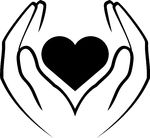 Dieu entend mes prières pour ceux que j’aime.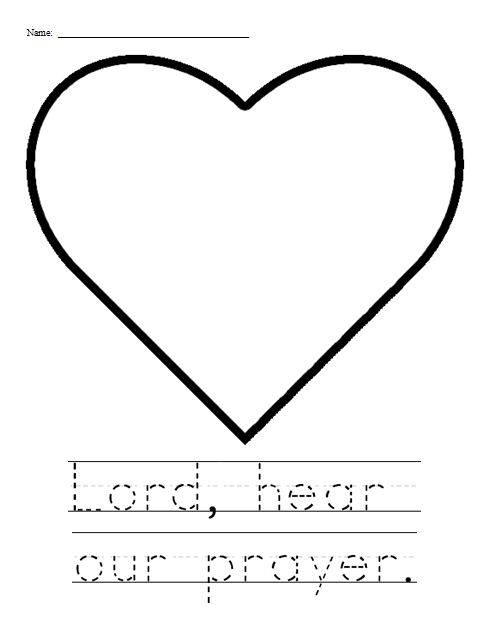 Consignes: dans le cœur ci-dessus, écrivez les noms des personnes ou dessinez les images des choses dont vous parlez à Dieu. Tracez les mots de prière qui se trouvent en-dessous.